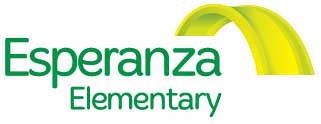 BOARD MEETING6:00 – 8:00 PM, Thursday, January 25, 2017Esperanza School Meeting Room * 4956 W 3500 S, West Valley City, UT 84120AGENDAWELCOME & INTRODUCTIONSFINANCIAL REPORT – Brian Cates/Red Apple Review recommendations for buying the building – David LYRBACTION ITEMReview/approve minutes from November 30, 2017 board meetingReview/approve school lunch program for 2018/-2019 COMMITTEESGovernanceFinanceAcademic/CulturalDISCUSSION/INFORMATION ITEMS401K alternatives and bid process Executive Director/Principal reportReplication ApplicationStudent Enrollment Student Retention ReportMusic ProgramCharter Day at the Hill Board RetreatPTO reportPast activity reportFundraisingSet next board meeting dateADJOURN ANNOUNCEMENTS:Next board meeting –February 22, 2018 * 6:00-8:00pm, Esperanza Elementary School